Page 180. Exercice 1.Ces figures ont-elles un (ou des) axe(s) de symétrie ?a. 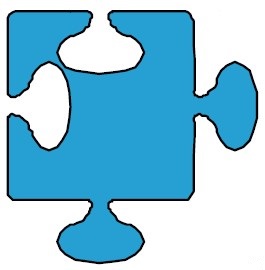 b. 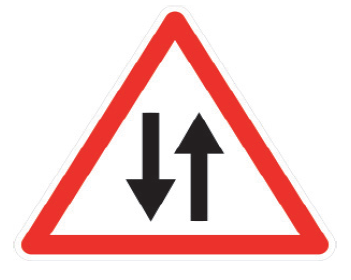 c. 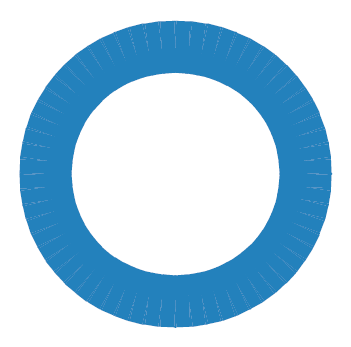 